Anexo 3: Boleta Única de Registro y Notificación de Accidentes de TrabajadoresLa información proporcionada en este formulario es absolutamente confidencial y servirá únicamente con fines de prevención, según artículo 66 de la Ley General de Prevención de Riesgos en los Lugares de Trabajo: “Los daños ocasionados por los accidentes de trabajo serán notificados por escrito a la Dirección General de Previsión Social dentro de las setenta y dos horas de ocurridos, en el formulario establecido para tal fin. En caso de accidente mortal, se debe dar aviso inmediato a la Dirección, sin perjuicio de las demás notificaciones de ley”. Nota: Antes de llenar el presente formulario, consultar instructivo en sitio web: www.mtps.gob.sv (sección notificación de accidente de Trabajo).Ministerio de SaludDirección de Recursos Humanos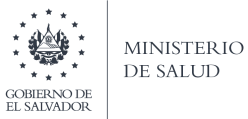 Boleta Única de Registro y Notificación de Accidentes de TrabajadoresI. Datos del patrono (persona natural o jurídica)I. Datos del patrono (persona natural o jurídica)Razón Social:Nombre comercial de la empresa/dependencia:Actividad Económica: Código CIIU: clase:Número Patronal (cotizantes ISSS):NIT: 6. NUP:Dirección de la empresa / dependencia:Departamento:Municipio:Teléfono de contacto:Correo electrónico:II. Datos del accidentadoII. Datos del accidentadoDUI:Teléfono:Sexo: F M 5. Edad:No. afiliación ISSS:Dirección de vivienda:Teléfono de contacto: 9. nacionalidad:Área / sección de la empresa a la que pertenece:Cargo que desempeña:Correo electrónico:III. Datos del accidenteIII. Datos del accidenteLugar preciso del accidente:(lugar de trabajo)Gravedad del accidente:(Mortal, Incapacitante, No generó incapacidad)Hora en la que sucedió el accidente:(hh:mm en formato de 24 horas)Fecha del accidente:(DD / MM / AAAA)IV. Clasificación del accidenteIV. Clasificación del accidenteForma de accidente:Agente Material:Tipo de lesión:Parte del cuerpo lesionada:V. Atención médicaV. Atención médicaSe brindaron primeros auxilios en el lugar: Si NoRecibió atención médica: SI NOCentro de atención médica:VI. Datos del notificadorVI. Datos del notificadorNombre completo:Cargo en la empresa:No. de DUI:Fecha y hora de notificación:---------------------------------------------------------------Firma del patronoSello Patronal